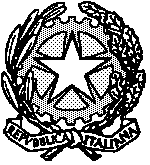 36° Distretto Scolastico di Torre del GrecoISTITUTO COMPRENSIVO STATALE  “Giampietro-Romano”Via Antonio De Curtis, 7 (ex Via Lombardia) - 80059 Torre del Greco (Na) -  Cod. Mecc.: NAIC8BK00TCod. Fis.: 80035700634 Cod. Mecc.: NAIC8BK00T  - UNI-EN-ISO 9004:2009Tel. 081 8813418  – Fax 081/8836870	e-mail : naic8bk00t@istruzione.it – naic8bk00t@pec.istruzione.it – Web site: www.ics.giampietroromano.edu.itProt.n.8829/II.10                                                                                       Torre del Greco, 30/11/2022Ai Docenti di Scuola Primaria  Pers.ATAOGGETTO: Assemblea sindacale  CISL 5 dicembre p.v.                     presso I.C.”2 Sauro-Morelli” di Torre del GrecoSi comunica alle SS.LL. di informare tempestivamente i genitori degli alunni della scuola  primaria , con firma di riscontro degli stessi, che lunedì 5 dicembre  p.v.. i docenti che hanno fatto richiesta parteciperanno all’assemblea sindacale citata in oggetto, pertanto le classi entreranno  come di seguito specificato:SCUOLA PRIMARIALa classe 5^B entrerà alle ore 9,00Le classi 1^D -4^A-4^D-4^E-5^A-5^C entreranno alle ore 10,00 La classe 5^D entrerà alle ore 10,30.IL  DIRIGENTE SCOLASTICODott.ssa Rosaria ColantuonoFirma autografa omessa aisensi dell’art.3 del d.lgs 39/93